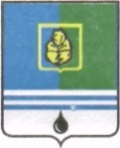 					РЕШЕНИЕДУМЫ ГОРОДА КОГАЛЫМАХанты-Мансийского автономного округа - ЮгрыОт «___»_______________20___г.                                                   №_______ О внесении изменений в решение Думы города Когалымаот 26.09.2013 №327-ГДВ соответствии с Регламентом Думы города Когалыма, решением Думы города Когалыма от 29.09.2016 №4-ГД «О структуре Думы города Когалыма шестого созыва», в целях совершенствования муниципальных правовых актов, Дума города Когалыма РЕШИЛА:1. Внести в решение Думы города Когалыма от 26.09.2013 №327-ГД «Об утверждении Положения об аппарате Думы города Когалыма» (далее – решение) следующие изменения:1.1. в преамбуле решения слова «с решением Думы города Когалыма от 23.03.2011 №4-ГД «О структуре Думы города Когалыма пятого созыва»» заменить словами «со  структурой Думы города Когалыма»;1.2. В разделе 3 приложения к решению:1.2.1. в подпункте 3.1.5 пункта 3.1 слова «систематизирование, постановку» заменить словами «систематизирования, постановки»;1.2.2. подпункт 3.2.4 пункта 3.2 изложить в следующей редакции:«3.2.4. Разработка, участие в разработке проектов муниципальных правовых актов, отнесенных к компетенции Думы города, председателя Думы города.»;1.2.3. подпункт 3.2.7 пункта 3.2 изложить в следующей редакции:«3.2.7. Представление интересов Думы города во всех судебных инстанциях, органах прокуратуры, правоохранительных органах, перед третьими лицами.»;1.2.4. подпункт 3.2.8 пункта 3.2 изложить в следующей редакции:«3.2.8. Подготовку ответов на акты прокурорского реагирования, запросы суда и других органов государственной власти.»;1.2.5. в подпункте 3.4.13 пункта 3.2 цифры «3.4.13» заменить цифрами «3.2.13»;1.2.6. пункт 3.2 дополнить подпунктом 3.2.14 следующего содержания:«3.2.14. Оформление в установленном порядке законодательных инициатив для внесения в Думу Ханты-Мансийского автономного округа – Югры.»;1.2.7. подпункт 3.4.7 пункта 3.4 изложить в следующей редакции:«3.4.7. Подготовку правовых заключений по проектам решений Думы города, вносимым в Думу города.»;1.3. В разделе 4 приложения к решению:1.3.1. в пункте 4.1 после слов «Думы города» дополнить словами «, а в его отсутствие - заместитель председателя Думы города»;1.3.2. пункт 4.2. признать утратившим силу;1.3.3. в пункте 4.8 после слова «ограничений» дополнить словами «и запретов».2. Опубликовать настоящее решение в газете «Когалымский вестник».Председатель Думы города Когалыма                                                       А.Ю.Говорищевапроект вносится Думой города Когалыма